Kale, Chickpea & Feta Greek Salad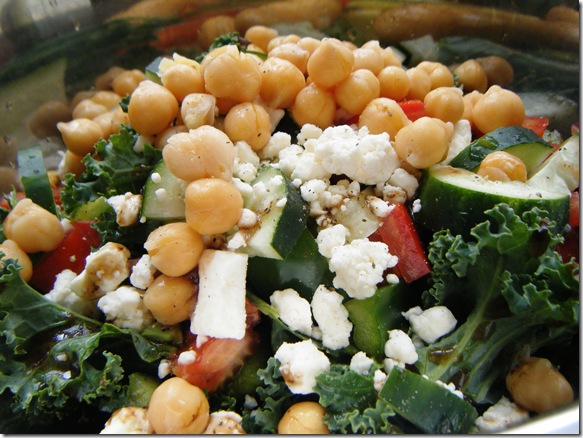 Ingredients:12 bunches (washed & trimmed into bite size pieces SMALL)6 cans chickpeas (drained & rinsed)1.5 container of feta cheese drained and crumbled8 cartons cherry tomatoes ½’d 8 cucumbers chopped Lemon Juice, olive oil, salt & pepper to taste – make 2 cups worthInstructions:Distribute the kale, chickpeas, tomato, cucumber, into a large stainless steel bowl + one bin.Drizzle on the olive oil & lemon juice sprinkle on salt and cracked pepper to taste and mix prior to Thursday.  Add Feta cheese on Thursday morning before serviving.